什邡市马井学校2021-2022学年领导机构及分工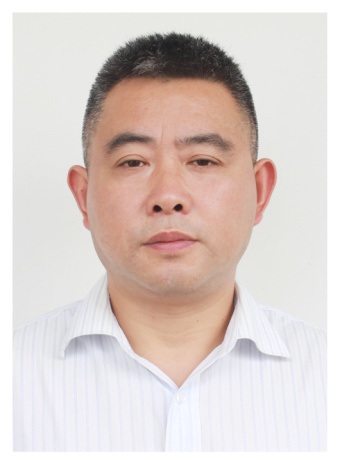 校长：陈嗣良分管工作：负责学校全面工作，分管幼儿园、新华小学。联系电话：15983806356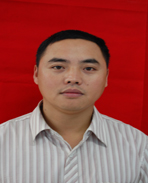 党支部书记、副校长：乔定树分管工作：负责党支部、后勤工作。分管工会、总务处、办公室。联系电话：13981010410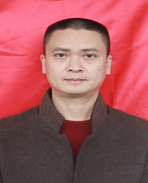 副校长：廖先富分管工作：负责学校教学工作。分管教导处、教科室。联系电话：13980118758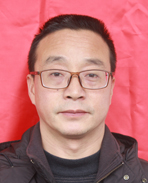 副校长：汪正彬负责学校德育、安全工作，分管德育处、安全办公室。联系电话：13350806285